09.11.2010=== BAŞARILAR ===Bir matematikçi sanmaz, fakat bilir. İnandırmaya çalışmaz çünkü ispat eder. Güveninizi beklemez. Belki dikkat etmenizi ister.ZONGULDAK ATATÜRK ANADOLU LİSESİ12. SINIFLAR MATEMATİK DERSİ 1. DÖNEM 1. YAZILI SINAV SORULARIDIR.ZONGULDAK ATATÜRK ANADOLU LİSESİ12. SINIFLAR MATEMATİK DERSİ 1. DÖNEM 1. YAZILI SINAV SORULARIDIR.ZONGULDAK ATATÜRK ANADOLU LİSESİ12. SINIFLAR MATEMATİK DERSİ 1. DÖNEM 1. YAZILI SINAV SORULARIDIR.ZONGULDAK ATATÜRK ANADOLU LİSESİ12. SINIFLAR MATEMATİK DERSİ 1. DÖNEM 1. YAZILI SINAV SORULARIDIR.ZONGULDAK ATATÜRK ANADOLU LİSESİ12. SINIFLAR MATEMATİK DERSİ 1. DÖNEM 1. YAZILI SINAV SORULARIDIR.ZONGULDAK ATATÜRK ANADOLU LİSESİ12. SINIFLAR MATEMATİK DERSİ 1. DÖNEM 1. YAZILI SINAV SORULARIDIR.ZONGULDAK ATATÜRK ANADOLU LİSESİ12. SINIFLAR MATEMATİK DERSİ 1. DÖNEM 1. YAZILI SINAV SORULARIDIR.ZONGULDAK ATATÜRK ANADOLU LİSESİ12. SINIFLAR MATEMATİK DERSİ 1. DÖNEM 1. YAZILI SINAV SORULARIDIR.ZONGULDAK ATATÜRK ANADOLU LİSESİ12. SINIFLAR MATEMATİK DERSİ 1. DÖNEM 1. YAZILI SINAV SORULARIDIR.ZONGULDAK ATATÜRK ANADOLU LİSESİ12. SINIFLAR MATEMATİK DERSİ 1. DÖNEM 1. YAZILI SINAV SORULARIDIR.ZONGULDAK ATATÜRK ANADOLU LİSESİ12. SINIFLAR MATEMATİK DERSİ 1. DÖNEM 1. YAZILI SINAV SORULARIDIR.ZONGULDAK ATATÜRK ANADOLU LİSESİ12. SINIFLAR MATEMATİK DERSİ 1. DÖNEM 1. YAZILI SINAV SORULARIDIR.ZONGULDAK ATATÜRK ANADOLU LİSESİ12. SINIFLAR MATEMATİK DERSİ 1. DÖNEM 1. YAZILI SINAV SORULARIDIR.ZONGULDAK ATATÜRK ANADOLU LİSESİ12. SINIFLAR MATEMATİK DERSİ 1. DÖNEM 1. YAZILI SINAV SORULARIDIR.Adı SoyadıSoru12345678910ToplamSınıf ve NoPuan1.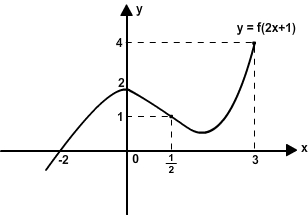 Şekilde y  f (2x 1) fonksiyonunun grafiği verilmiştir. Buna göre,    fof (1)	f (7)  f 1(1) değeri kaçtır?3.	x | y 1| 3 bağıntısının grafiğini analitikdüzlemde çiziniz.⎧2x,	x  1 ise⎪2.	f (x)  ⎨2,	1  x  0 ise⎪(x 1)2 ,	x  0 ise⎩fonksiyonunun grafiğini çiziniz.4.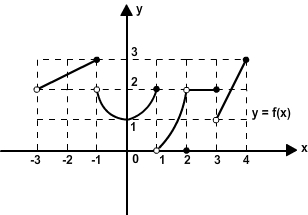 Şekilde f : (3, 4]  R , y  f (x) fonksiyonunun grafiği verilmiştir. Buna göre;f (1)  lim f (x)  lim f (x) =?x1	x3[3, 4] aralığındaki tamsayılarda var olan limitler toplamı kaçtır?5. f (x)  2. f (x)  3x3  (a 1)x2  ax olmak üzere, f (x) fonksiyonunun grafiği orjine göre simetrik ise f (a) kaçtır?⎧5x  3,	x  2 ise8.	f (x)  ⎪ax2  7,	2  x  4 ise⎨⎪x  b,	x  4 ise⎩fonksiyonu veriliyor. lim f (x)  9 olduğunax4göre;	a)  lim f (x)	b) lim f (x)x2	x1limitlerini bulunuz.6.	f (x)  log	x2  2x  24 	x  4( x1)fonksiyonunun en geniş tanım kümesini bulunuz.⎛ | 3x  6|	13 ⎞9.   a)	lim ⎜	 4x  5 x2 1⎟ ifadesininx2 ⎝  x  2	⎠değeri kaçtır?4x 1b)	lim   2	ifadesinin değeri kaçtır?x1 x  2x 17.		| x 1| 2  3 denkleminin çözüm kümesini bulunuz.10.	f (x)  3x  4,	g 1 f  f (x)  3x 1olduğuna göre  g(x) fonksiyonunu bulunuz.